Ce formulaire d’engagement est à utiliser exclusivement pour les étapes du circuit Para-badminton.
Il est à adresser directement à l’organisateur, accompagné du règlement des droits d’engagement.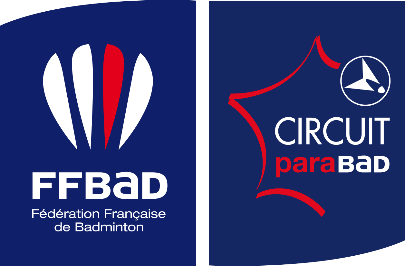 Je soussigné(e) :      	souhaite m’inscrire à la compétition indiquée ci-dessus.Si vous êtes licencié(e) dans une autre fédération, merci de nous l’indiquerSi vous ne connaissez pas votre classification, cochez « sans classif. »Circuit Para-badminton
Formulaire d’inscriptionCircuit Para-badminton
Formulaire d’inscriptionCompétition : Circuit Parabad – étape n°7Date : 8 mai 2022Lieu : Sausset-les pinsMonsieur Madame Mademoiselle Nom, Prénom :N° licence (1) :Ligue :Tél. :Courriel : Date de naissance :Catégorie ParaBad (2):Sigle du club :Nom du club :      Ville du Club :      Nom du club :      Ville du Club :      Nom du club :      Ville du Club :      WH 1 = Fauteuil sans abdos / WH 2 = Fauteuil avec abdos / SL 3 = Debout membre inférieur / SL 4 = Debout membre inférieur / SU 5 = debout membre supérieur / SH 6 = Petite taille / DA = Déficience Auditive / Sans classif. = ne possède pas de classification FFBaDWH 1WH 2SL 3SL 4SU 5SH 6  DASans classif.en simpleen doubleavecen mixteavecDate :      Signature :      Ci-joint un chèque signé de 15 € à l’ordre de l’organisateurDate :      Signature :      Ci-joint un chèque signé de 15 € à l’ordre de l’organisateurRenseignementsInscriptions et règlement à envoyer à l’adresse suivanteResponsable des inscriptions : Téléphone portable : E-mail : Site web : Montant des inscriptions :           15€Inscriptions : Règlement :  chèque à l’ordre du XXX